Рекомендации учителям – предметникам, работающим в 5 классах. 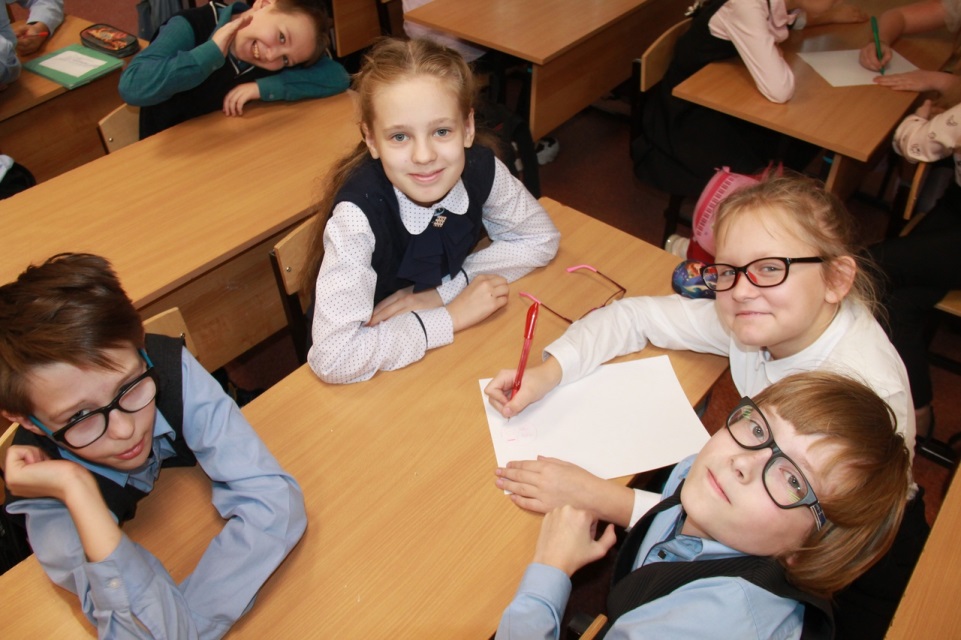 1. Учитывайте трудности адаптационного периода, возрастные особенности пятиклассников ввыборе терминологии, подборе методических приемов.2. Не перегружайте учеников излишними по объему домашними заданиями, дозируйте их сучетом уровня подготовки ученика, гигиенических требований возраста.3. Следите за темпом урока — высокий темп мешает многим детям усваивать материал.4. Налаживайте эмоциональный контакт с классом.5. На заседаниях методических объединений, классных и общешкольных совещанияхвыработайте единые требования к учащимся (соблюдайте единый орфографический режим,критерии оценивания).6. Развивайте общие учебные умения и навыки, учите ребят правильно учиться.7. Налаживайте эмоциональный контакт с родителями учащихся.8. Никогда не используйте оценку как средство наказания ученика. Оценка достиженийдолжна быть ориентацией на успех, способствовать развитию мотивации к учению, а не ееснижению. (Выставляя двойки – мы ее обесцениваем)9. Замечайте положительную динамику в развитии каждого отдельного ученика (нельзясравнивать «Машу с Петей», можно — «Петю вчерашнего и сегодняшнего»).10. Развивайте навыки самоконтроля, умение оценивать свою работу и работу класса. Небойтесь признать свои ошибки. Постоянно анализируйте все плюсы и минусы в своей работе.11. Разнообразьте методику работы в группах, в парах, индивидуально.12. Не создавайте психотравмирующих ситуаций при выставлении оценок за контрольныеработы, за четверть и т. д., выставляйте оценки не формально, а с учетом личностных особенностейи достижений каждого ученика.13. Наряду с оценкой чаще используйте положительные оценочные суждения («молодец,хороший ответ, справился» и т. д.).14. Используйте систему поощрений, а именно: фотографии лучших учеников, грамоты,благодарности родителям (письменные, устные), положительные записи в дневнике.15. Поддерживайте контакт с классным руководителем, узнавайте о проблемах ребенка, егоздоровье, семейных отношениях.16. Не допускайте педагогического манипулирования.17. В течение первого месяца (сентябрь) обучения используйте «бездвоечное» обучение.18. Грамотно используйте дневник учащегося для связи с родителями.19. Учитывайте в планировании учебной работы динамику умственной работоспособностипятиклассника в течение дня, недели.20. Учитывайте индивидуальные психологические особенности ребенка: темперамент исвязанные с ним «врабатываемость», темп, переключение, особенности внимания, двигательнаяактивность и т. д.